GUÍA PARA PARTICIPAR EN EL ENCUENTRO ESTATAL DE EXPERIENCIA DE BRIGADISTAS DE SERVICIO SOCIAL
Nota: El Proyecto autorizado por tu asesor(a) es la base para el desarrollo de esta guía. 
1.- Introducción.2.- Justificación con base al Diagnóstico y Descripción del Área de Estudio.3.- Objetivos (General y Específicos).4.- Metodología.5.- Metas o alcances del Proyecto (Medibles y Evaluables). 6.- Cronograma de las acciones más relevantes. 7.- Relación de los Brigadistas de Servicio Social respecto a la Población Objetivo. 8.- Resultados (Experiencia formativa y personal adquirida, resultados medibles). 9.- Conclusiones y Recomendaciones. 10.- Anexos (Bibliografía, fotografías, videos, materiales gráficos, firmas de beneficiarios, etc.). Datos del Brigadista que presenta la Experiencia:
Datos del Brigadista que presenta la Experiencia:
Nombre:Carrera:Unidad Académica:Unidad Regional:Correo Electrónico:Teléfono(s):Mencione a continuación:
Mencione a continuación:
Nombre del Proyecto de Servicio Social al que se le asignó:Nombre del Proyecto de Servicio Social al que se le asignó:Nombre de la Experiencia que registra:Nombre de la Experiencia que registra:Unidad Receptora:Unidad Receptora:Fecha de inicio:Número total de personas involucradas:Nombres de brigadistas participantes:Nombres de brigadistas participantes:Situación del proyecto: Situación del proyecto: ( ) En proceso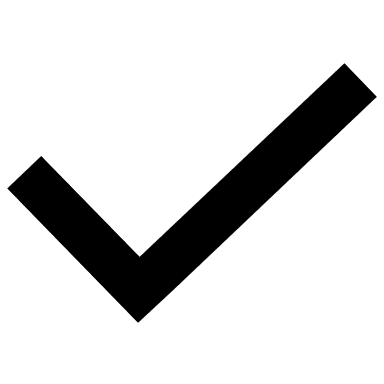 (   ) FinalizadaSupervisado y Asesorado por: